Федеральное государственное бюджетное образовательное учреждение высшего образования «Красноярский государственный медицинский университет имени профессора В.Ф. Войно-Ясенецкого» Министерства здравоохранения Российской Федерации Фармацевтический колледжДневникУчебной практики по МДК 04.01 «Теория и практика лабораторных микробиологических и иммунологических исследований» Васильева Виктория ЕвгеньевнаФИОМесто прохождения практики: Фармацевтический колледжс «05» июня 2023г.   по «10» июня 2023г. Руководитель практики: преподаватель Донгузова Е. ЕКрасноярск, 2021В результате учебной практики обучающийся долженПриобрести практический опыт:ПО 1. - применения техники бактериологических, вирусологических, микологических и иммунологических исследований.Освоить Умения:  У.1 Принимать, регистрировать, отбирать клинический материал, пробы объектов внешней среды и пищевых продуктов;У.2 Готовить исследуемый материал, питательные среды, реактивы и оборудование для проведения микроскопических, микробиологических и серологических исследований;У.3 Проводить микробиологические исследования клинического материала, проб объектов внешней среды и пищевых продуктов;У.4 Оценивать результат проведенных исследований, вести учетно-отчетную документацию;У.8 Проводить утилизацию отработанного материала, дезинфекцию и стерилизацию, используемой в лаборатории посуды, инструментария, средств защиты рабочего места и аппаратуры;Знания:З.1 Задачи, структура, оборудование, правила работы и техники безопасности в микробиологической лаборатории;З.2 Общие характеристики микроорганизмов, имеющие значение для лабораторной диагностики;З.3Требования к организации работы с микроорганизмами III - IV групп патогенности;Программа учебной практикиВ результате прохождения практики студенты должны уметь самостоятельно:Организовать рабочее место для проведения микробиологических исследований.Готовить препарат для окраски, выполнять методики окраски согласно алгоритмамГотовить питательные среды и производить посев.Делать выводы по проведенным исследованиям.Пользоваться приборами в лаборатории.Провести дезинфекцию биоматериала, отработанной посуды, стерилизацию лабораторной посуды.По окончании практики студент долженпредставить в колледж следующие документы:Дневник с оценкой за практику; Текстовый отчет по практике (положительные и отрицательные стороны практики, предложения по улучшению подготовки в колледже, организации и проведению практики).Цель учебной практики: Ознакомление со структурой микробиологической лаборатории и организацией работы среднего медицинского персонала. Формирование основ социально-личностной компетенции путем приобретения студентом навыков межличностного общения с медицинским персоналом и пациентами;Задачи учебной практикиизучить нормативную документацию;регистрировать исследуемый материал;готовить рабочее место;проводить микробиологические исследования, проб объектов внешней среды или пищевых продуктов;оценить результат проведенных исследований;проводить утилизацию отработанного материала.Тематический план учебной практики График выхода на работуПервый день практики Инструктаж:   1.Работа в микробиологической лаборатории требует строго соблюдать правила, так как исследование проводится с патогенными микроорганизмами. Соблюдение этих правил необходимо для обеспечения не только личной безопасности, но и безопасности окружающих.  2.Находиться и работать в лаборатории в халатах, колпаках и сменной обуви.  3. Пользоваться только отведенным рабочим местом и оборудованием, как меньше ходить по лаборатории.  4. Не принимать пищу.  5. Не выносить материал, посуду, оборудование из лаборатории.   6. Соблюдать чистоту и опрятность.  До и после работы следует мыть руки и обрабатывать рабочий стол дезинфицирующим раствором.  7. После работы с патогенным и условно патогенным материалом, инструменты, посуду, предметные стекла подлежат обеззараживанию в дезинфицирующем растворе, либо в автоклаве, любо в пламени спиртовки.  8. Если разобьется посуда или разольется жидкость, содержащая заразный материал, необходимо сообщить об этом руководителю и тщательно все продезинфицировать.Забор материала для исследования с выходом на внешние объекты.Прошла инструктаж  и  ознакомилась с  нормативным документом Санитарно-эпидемиологические правила СП 1.3.2322-08. Взяла смыв с купленной в магазине «Комондор» 05.06.2023г колбасы запакованной в вакуумной упаковке.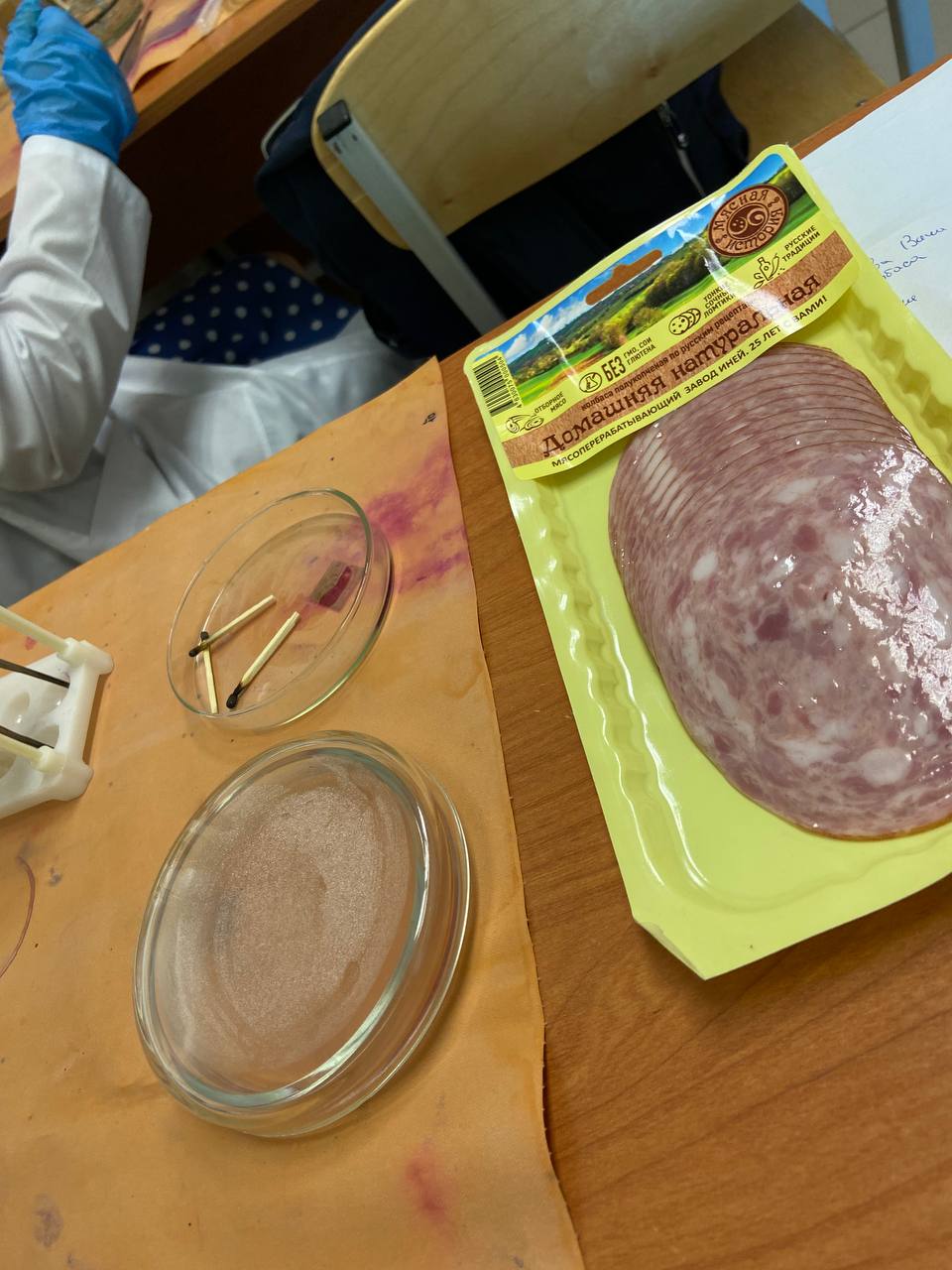 (Рисунок 1). Купленная колбаса для исследования.Второй день практики.ПЕРВЫЙ ЭТАП БАКТЕРИОЛОГИЧЕСКОГО ИССЛЕДОВАНИЯПриготовление простых питательных сред.  Посев на питательные среды исследуемых объектов различными способами.Готовим рабочее место. Для посева на питательный среды мне понадобилось:-Спиртовка-Физ.раствор-Стерильный тампон-Пинцет- Приготовленная Среда ЭНДО- Исследуемый материал колбаса в вакуумной упаковке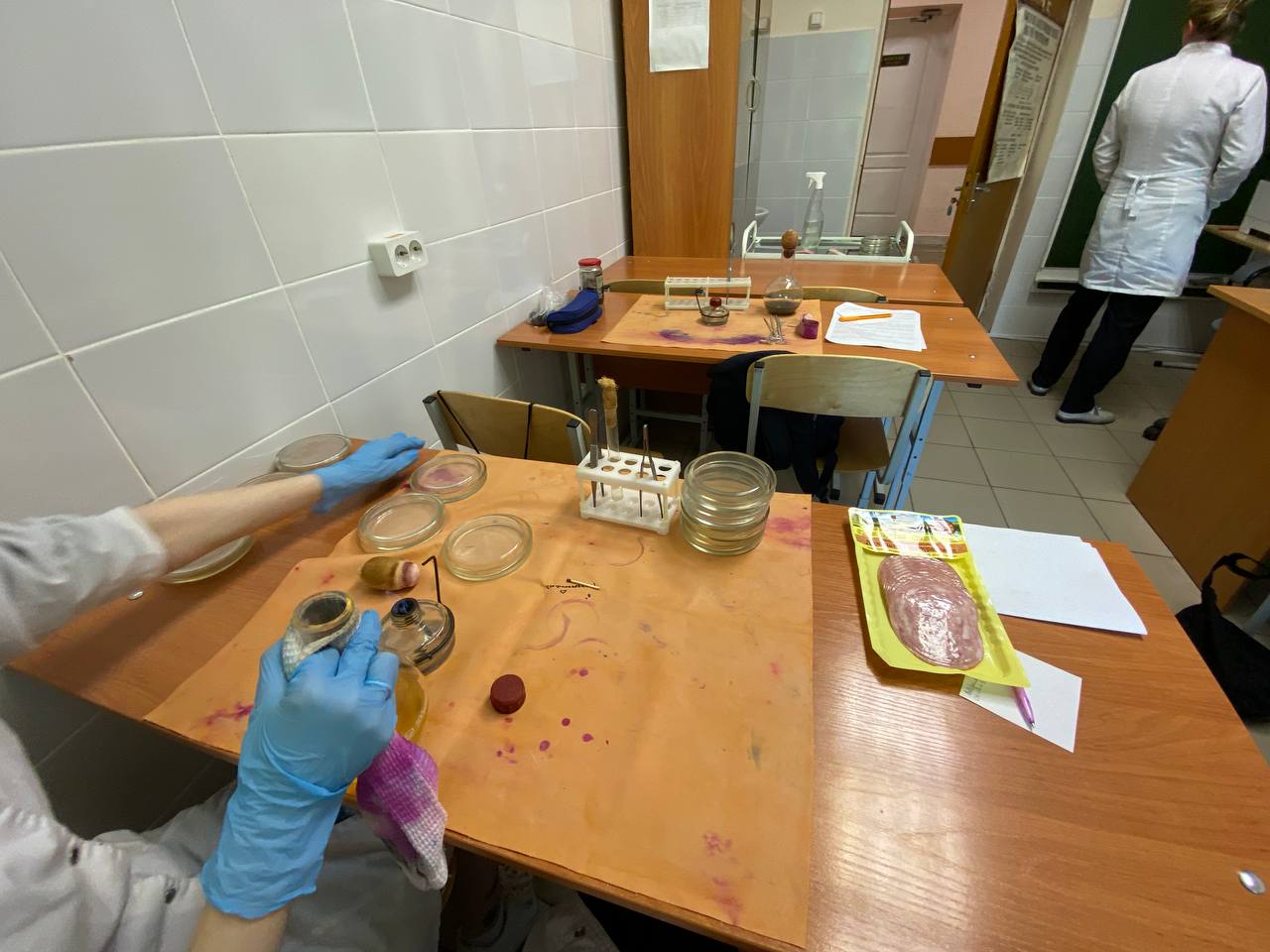 (Рисунок 2). Рабочее  место .Разлив среды по чашкам Петри.Запишите требования, предъявляемые к средам.1.Должны содержать все необходимые питательный вещества, факторы роста.2.Должны быть изотоничны3.Оптимальная кислотность – рН 7,2-7,44. Оптимальная консистенция5. СтерильностьЗапишите этапы приготовление питательных сред1.Расчет ингредиентов в соответствии с инструкцией2.Варка питательных сред3.Разлив 4. Стерилизация 5. Контроль стерильности ( термостат 24ч при температуре 37 градусов)Приготовьте среду МПАСостав среды МПА: мясной бульон + пептон +агарПредназначена для определения общего микробного числаОбщее микробное число (ОМЧ)– это количественный показатель, отражающий общее содержание мезофильных аэробных и факультативно анаэробных микроорганизмов в 1 мл исследуемой воды.Для приготовления агара понадобилось 120 мл дистилированной воды и 4,8г сухого порошка МПА. На аптечных весах взвешиваем необходимое количество сухого порошка, затем пересыпаем его в колбу к дистилированной воде и перемешиваем. Полученную массу ставим на электроплиту и доводим 3 раза до кипения, не допуская пригорания жидкости к стенкам колбы. После проведенной стерильности разливаем среду по чашкам ПетриПриготовьте среду ЭНДО Состав среды ЭНДО:МПА+красительфуксин+лактоза+индикаторПредназначена для определения колиформных микроорганизмов Готовим среду ЭНДО, разливаем по чашкам ПетриПосев шпателемМатериал наносят на поверхность среды петлей или пипеткой, затем стеклянным или металлическим шпателем тщательно втирают по всей поверхности агара, вращая полуоткрытую чашку. После посева стеклянный шпатель помещают в дезинфицирующий раствор, металлический — прокаливают в пламени горелки.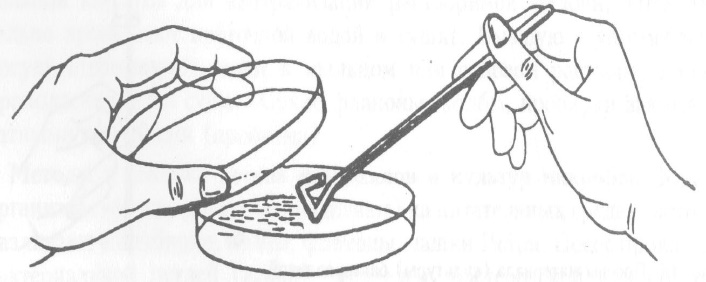 Посев «газоном»
1 мл исследуемого материала (жидкая бульонная культура или взвесь микробов в физиологическом растворе) наносят пипеткой на поверхность среды и тщательно распределяют жидкость по всей поверхности чашки. Избыток материала отсасывают пипеткой и вместе с ней помещают в дезинфицирующий раствор.Приготовить почвенную взвесьВзвесить 10 г почвы и поместить в термостойкую колбу. Затем добавить 100 мл воды. Взболтать, довести до кипения для уничтожения не споровых микроорганизмов.Вывод: На второй день УП было приготовлено 2 питательные среды – МПА, среда ЭНДО. Затем произвела посев смыва с купленной колбасы на Среду ЭНДО для определения кишечной палочки. После чего Чашка Петри была поставлена в термостат.Третий день УПТРЕТИЙ ЭТАП БАКТЕРИОЛОГИЧЕСКОГО ИССЛЕДОВАНИЯИзучение морфологических и культуральных свойств выращенных культур. Приготовление дифференциально-диагностических сред. Пересев на чистую культуру.Определение культуральных свойств микроорганизмов на плотной и жидкой средах (в соответствии с чек-листом)1. Рассмотреть чашку с колониями в проходящем свете невооруженным глазом, отобрать «подозрительную» изолированную колонию и отметить ее карандашом по стеклу или маркером 2. Взять линейку и измерить диаметр колонии со дна чашки 3. Открыть чашку, рассмотреть «подозрительную» колонию с помощью лупы. Чашку закрыть. 4. Охарактеризовать колонию по следующим критериям: - форма (правильная круглая, неправильная); - размер (мм); - цвет (бесцветная, белая, желтая, кремовая и т.д.); - профиль (плоская, выпуклая, кратерообразная, конусообразная и т.д.); - поверхность (гладкая, шероховатая, морщинистая и т.д.); - характер края (ровный, неровный, фестончатый, зубчатый и т.д.); - прозрачность (прозрачная, непрозрачная, полупрозрачная); - структура (однородная, зернистая, радиально исчерченная и т.д.) Описать колонии с использованием таблицы 2.Таблица 2. Характеристика колоний5. Взять штатив с посевом культуры микроорганизма в жидкой среде. Рассмотреть характер роста в проходящем свете, сравнивая с пробиркой со стерильной средой. 6. Описать рост микроорганизма в жидкой среде по следующим критериям: - интенсивность роста (скудный, умеренный, обильный); - характер роста (диффузное помутнение, придонный, пристеночный рост, поверхностный рост).  Описать колонии с использованием таблицы 3.Определите морфологические свойства культуры.Для определения морфологических свойств, была произведена окраска выбранной колонии по Грамму. После препарат был исследован на микроскопе.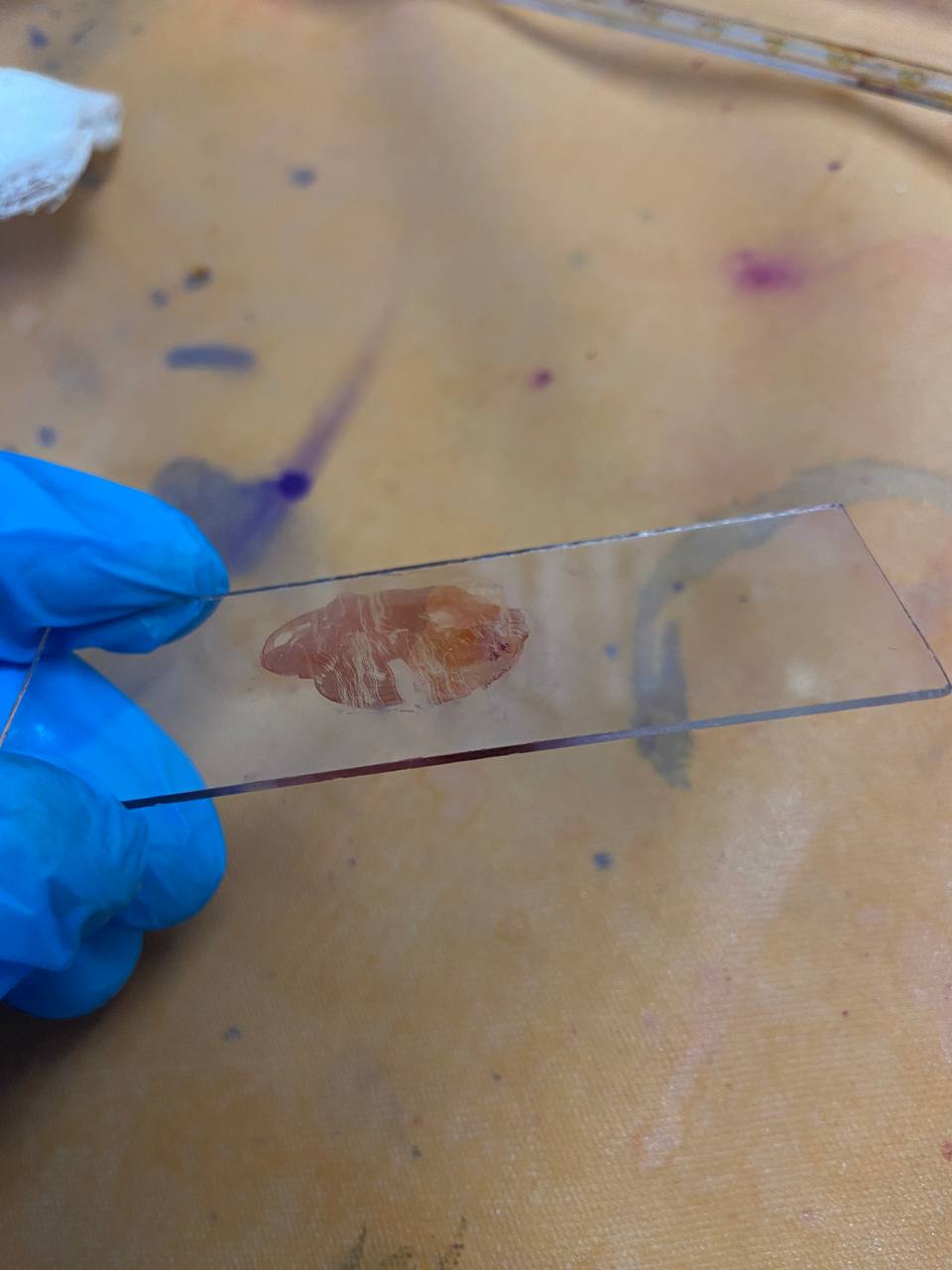 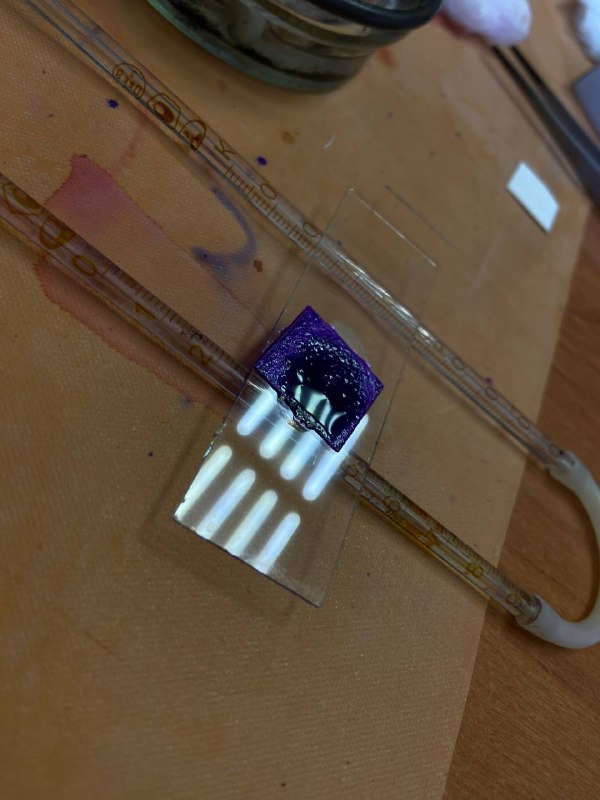 (Рисунок 3).                                                   (Рисунок 4).При микроскопии колонии были обнаружены Гр.отриц. палочки.Методика Окраски по Грамму1.	На фиксированный мазок нанести карболово-спиртовой раствор генцианового фиолетового ч/з полоску фильтровальной бумаги. Ч/з 1-2 мин снять ее, а краситель слить.2.Нанести р-р Люголя на 1-2мин.3.Обесцветить этиловым спиртом в течении 30-60сек до прекращения отхождения фиол-ых струек красителя.4.Промыть водой.5.Докрасить водным р-ом фуксина в течении 1-2мин, промыть водой, высушить.Механизм: Грам+ - фиолетовые, Грам- - красные.Окраска по Цилю-Нильсену:1.	Фиксированный на пламени мазок покрывают плоской фильтровальной бумаги, наливают на нее карболовый р-р фуксина и подогревают; при появлении паров прекращают нагревание и оставляют краску на препарате еще на 2-3мин. дав препарату остыть, удаляют пинцетом бумажку и обмывают мазок водой.2.Обесцвечивают препарат 5-10% водным р-ом серной к-ты в теч 3-5сек (до желтоватого оттенка мазка). Вместо серной к-ты м/применить 5% р-р азотной или 3% р-р соляной к-т.3.Мазок тщательно промывают водой.4.Споласкивают 96% спиртом.5. Снова промывают водой.6.Докрашивают в теч 3-5мин леффлеровской метиленовой синькой или водным р-ом 1:1000 малахитовой или метиленовой зелени.7.Краску смывают водой и препарат высушивают.Механизм: кислоустойчивые формы – красные, остальные – синие.Окраска по Ожешки:1.	На нефиксированный мазок наносят 0,5% р-р хлористоводородной к-ты и подогревают на пламени горелки в теч 2-3мин.2.К-ту сливают, препарат промывают водой, просушивают и фиксируют над пламенем горелки.3.Окрашивают препарат по Цилю-Нильсену.Механизм: вегетативные формы – голубой, споры – красный.Окраска по Бурри-Гинсу:1.	Приготовить мазок по методу Бурри-Гинсу: смешать на предметном стекле немного культуры и каплю туши 1:1.2.Ребром шлифовального стекла сделать тонкий мазок, т/ж как мазок крови (смешать капли туши с каплей культуры, шлиф стекло под углом 45о, прикасаются к капле туши с культурой, передвигаю его взад-вперед 1р, можно 2).3.Сбросить шлифовальное стекло в дез ср-во.4.Высушить на воздухе.5.Фиксировать физ-им способом.6.Осторожно промывают водой.7.На мазок нанести фуксин Пфейффера на 3-5мин.8.Промыть водой.9.Высушить на воздухе.Механизм: бактерии – красный, капсулы – белый.Окраска методом раздавленной капли:1.	На предметное стекло наносят каплю культуры и каплю синьки.2.Смешивают капли и покрывают покровным стеклом. Ч/б не образовалось пузырьков воздуха, покровное стекло подводят ребром к краю капли и резко опускают его.Посев по секторам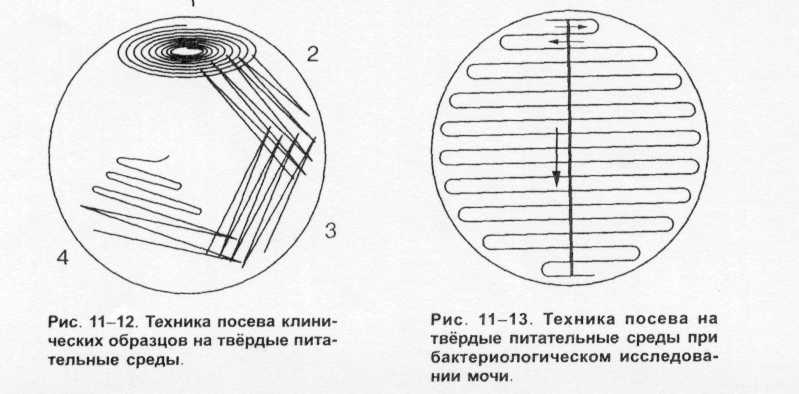 Чашку со стороны дна расчерчивают на секторы. Посев производят зигзагообразными движениями от края чашки к центру. Необходимо следить, чтобы штрихи не заходили на соседний сектор.Вывод: Сегодня я провела морфологические и культуральные  исследования препарата и индентифицировала микроорганизмы.Таблица 3. Результат Исследования.Четвертый день УПЧЕТВЕРТЫЙ ЭТАП БАКТЕРИОЛОГИЧЕСКОГО ИССЛЕДОВАНИЯПроверка чистоты культуры. Приготовление дифференциально-диагностических сред. Пересев на дифференциально-диагностические среды.Провела посев на скошенный агар для выведение чистой культуры. На скошенном агаре была получена чистая культура и далее была проведена микроскопия и индентификация микроорганизмов.Провела окраску по Грамму и при микроскопии увидела Гр. отриц. Палочки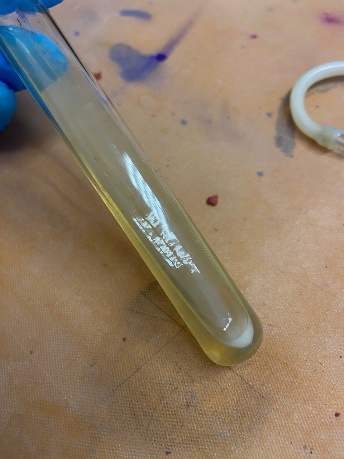 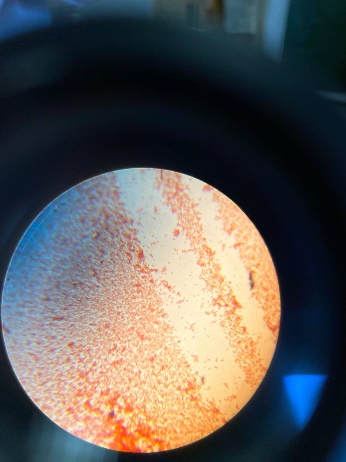 (Рисунок 5). Чистая культура                           (Рисунок 7) . Гр. отриц ПалочкиПриготовить дифференциально-диагностических сред.Опишите среду: состав, для чего используютСреда СиммонсаСостав: натрия хлорид, магния сульфат, натрия цитрат, аммония хлорид, натрия гидрофосфат, бромтимоловый синий. Для определения способности роста микробов на среде.Среда Гисса. Состав: панкреатический гидролизат рыбной муки с тиосульфатом натрия сухой, дрожжевой экстракт, лактоза, натрия хлорид, глюкоза, железа сульфат, железа офисного цитрат, феноловый красный, натрия сульфит, натрия карбонат, агар.Для первичной идентификации энтеробактерий по их способности ферментировать лактозу, глюкозу, образовывать газ и сероводородСреда Кесслера. Состав: 1% пептонная вода, 5% желчи, 0,25% лактозы, генциановый фиолетовый для подавления роста гр.полож. бактерий, Для обнаружения свежего фекального загрязнения в смыве рук.Ацетатный агарСостав: натрия хлорид, магний сернокислый, 7-водный, аммоний, фосфорнокислый, двузамещенный калий, дигидроортофосфат, натрия ацетат плавленый, бромтимоловый синий, водорастворимый агар.Для идентификации микроорганизмов по способности утилизировать ацетат и по способности расти на данной питательной среде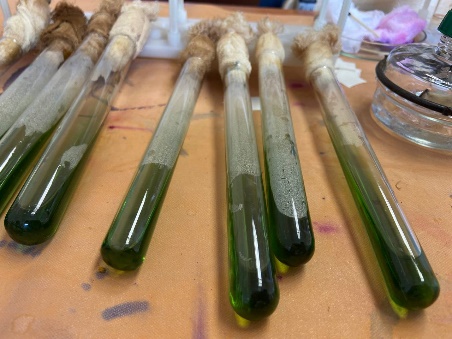 (Рисунок 8). Ацетатный агарОпределение рН питательных средПроизводят с помощью индикаторных бумажек. В норме рН 7.2-7.4Произведен посев на дифференциально-диагностические среды для изучения ферментативной активности микробов.Было приготовленно 4 среды:	Симмонса на скошенный агар 	Клиглера на скошенный агар	Ацетатный агар на скошенный агар          МПБ Вывод: Изучила чистую культуру и провела индентификацию микроорганизмов. После определения чистой культуры было приготовлено 4 среды для изучения ферментативной активности. Затем провела посев на эти среды.Пятый день УППЯТЫЙ ЭТАП БАКТЕРИОЛОГИЧЕСКОГО ИССЛЕДОВАНИЯУчет результатов. Утилизация отработанного материала.Учет результатов.Опишите биохимическую активность микроорганизмов (или ее отсутствие) по предложенным рядам Результат на МПБ с мочевинойРезультат положительный. Среда помутнела.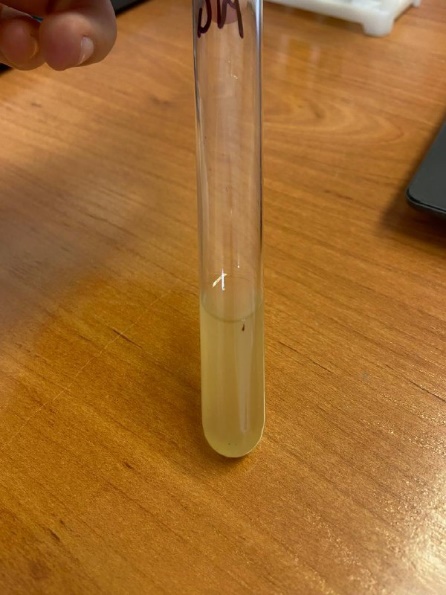 (Рисунок 9). Положительный результатРезультат на среде Симмонса                                                                                                      Результат Положительный, так как среда поменяла свой цвет на синий.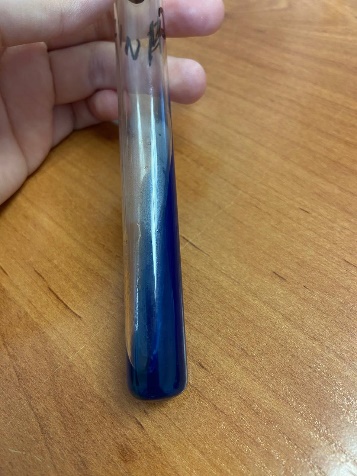 (Рисунок 10). Положительный результатРезультат на среде КлиглераЛактоза + так как среда поменяла цвет на желтыйГлюкоза + так как среда поменяла цвет на оранжевый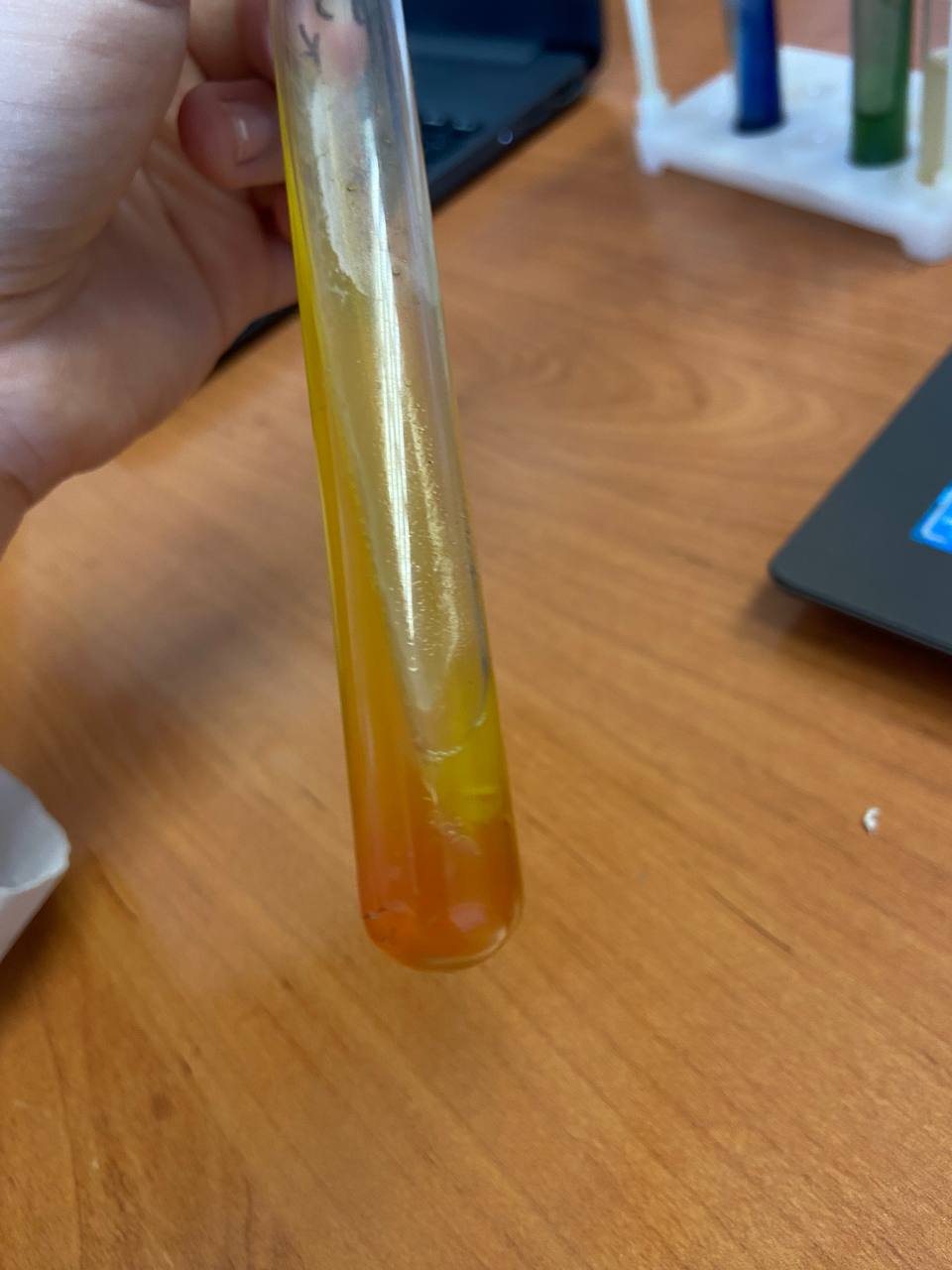 (Рисунок 11). Положительный результатАцетатный агарРезультат Отрицательный. Среда не изменилась.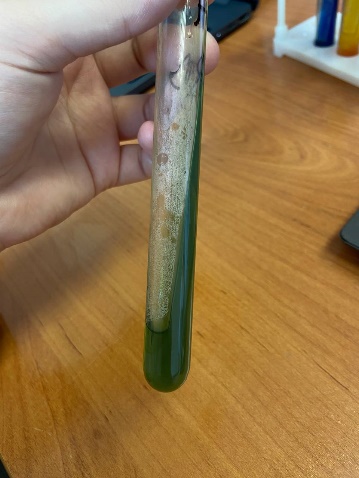 (Рисунок 12). Отрицательный результат.Утилизация отработанного материала.Классификация медицинских отходовА - неопасные. не контактировали с биологическими жидкостями или инфекционными больными. К ним относят канцелярские принадлежности, упаковку, мебель, инвентарь ( Контейнер белого цвета) Б – опасные. материалы и инструменты, загрязненные биологическими жидкостями, например кровью ( Контейнер желтого цвета)В - чрезвычайно опасные. Чрезвычайно эпидемиологически опасные отходы, которые контактировали с инфекционными болезнями и могут спровоцировать распространение инфекции.( Контейнер красного цвета)Г - токсикологические опасные. Токсикологически опасные отходы, близкие по составу к промышленным. ( Контейнер черного цвета)Весь отработанный материал утилизируют в отходы класса Б.Этапы утилизации.Отработанный материал погружаем в бак для обеззараживания.Среду удаляем и утилизируем в отходы класса БПосуда подвергается механической очистке  в моющем комплексеЭтап стерелизацииВывод: Провела утилизацию отходов класса А и класса Б и изучила биохимические свойства.ЛИСТ ЛАБОРАТОРНЫХ ИССЛЕДОВАНИЙОТЧЕТ ПО УЧЕБНОЙ ПРАКТИКЕФ.И.О. обучающегося              Васильева Виктория Евгеньевна  Группы  ___223________специальности Лабораторная диагностикаПроходившего (ей) учебную практику с 05 июня по 10 июня 2023гЗа время прохождения практики мною выполнены следующие объемы работ:Цифровой отчетТекстовой отчет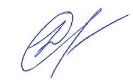 Общий руководитель практики   ________________  ___Донгузова Е.Е.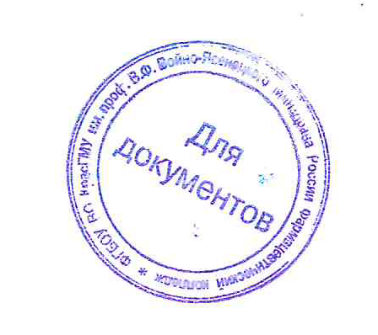                                                                                                                  М.П. организацииХАРАКТЕРИСТИКАВасильевой Виктории ЕвгеньевныФИОобучающийся (ая) на _2__курсе по специальности СПО 31.02.03Лабораторная диагностикауспешно прошел (ла) учебную практику по профессиональному модулю:          ПМ.04 Проведение лабораторных микробиологических и иммунологических исследованийМДК.04.01    Теория и практика лабораторных микробиологических и иммунологических исследованийв объеме___36___ часов с «_05__» __06___2023___г.  по «__10___» ___06___20_23_г.в организации Фарм.колледж  КрасГМУ Мира 70наименование организации, юридический адресЗа время прохождения практики:«____»_________20__ г.Подпись непосредственного руководителя практики_______________/Донгузова Е.ЕПодпись общего руководителя практики_____________/Донгузова Е.Е№Наименование разделов и тем практикиКоличество Количество №Наименование разделов и тем практикиднейчасов1. Забор материала для исследования с выходом на внешние объекты. Оформление электронного дневника1422Приготовление простых питательных сред.  Посев на питательные среды исследуемых объектов различными способамиОформление электронного дневника1423 Изучение морфологических и культуральных свойств выращенных культур. Приготовление дифференциально-диагностических сред. Пересев на чистую культуруОформление электронного дневника1424Проверка чистоты культуры. Пересев на дифференциально-диагностические среды.Оформление электронного дневника1425Учет результатов. Утилизация отработанного материала.Оформление электронного дневника1426Зачет 16ИтогоИтого636№ п/пДатыЧасы работыПодпись руководителя105.06.2023 8:00-13:35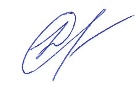 206.06.20238:00-13:35 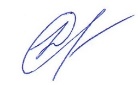 307.06.20238:00-13:35408.06.2023 8:00-13:35509.06.2023 8:00-13:35610.06.2023    8:00-13:35№Размер колонииПоверхность Края Цвет 10.2 ммгладкаяровныеМалиновый№Окраска по ГраммуОкраскаПо ОжешкоОкраска ПоЦилю-НильсенуОкраска по Бурри-Гинсу:Окраска методом раздавленной капли:1Гр.отриц ПалочкиСпоры не обнаруженыНе кислотоустойчивыКапсул не обнаруженоПодвижность отсутствует Исследования.Количество исследований по дням практики.Количество исследований по дням практики.Количество исследований по дням практики.Количество исследований по дням практики.Количество исследований по дням практики.Количество исследований по дням практики.ИтогитогоИсследования.123456изучение нормативных документов112прием, маркировка, регистрация биоматериала.11114Организация рабочего места11114Приготовление простых и сложных питательных сред.  1113Приготовление сложных питательных сред.  112Посев на питательные среды1113Изучение культуральных  свойств.112Изучение  морфологических свойств112Определение подвижности микроорганизмов11Определение спор 11Изучение биохимических свойств( сахаролитических)11 Изучение биохимических свойств(протеолитических)11    Утилизация отработанного материала.11114№Виды работКол-во1.-изучение нормативных документов, регламентирующих санитарно-противоэпидемический режим в КДЛ:22.- прием, маркировка, регистрация биоматериала. - определение тинкториальных свойств43.- приготовление  питательных сред34.- посев исследуемого материала на плотные питательные среды35.-изучение культуральных свойств26.-изучение морфологических и тинкториальных свойств27.-изучение биохимических свойств18.Учет результатов исследования.49.проведение мероприятий по стерилизации и дезинфекции лабораторной посуды, инструментария, средств защиты; - утилизация отработанного материала.4Умения, которыми хорошо овладел в ходе практики:Забор материала для исследования. Индентификация микроорганизмов.Выполнение различных окрасок. Варка питательных средПосев на питательные средыОписание культуральных и морфологичских свойствУтилизация отработанного материалаСамостоятельная работа:Забор материала для исследования. Индентификация микроорганизмов.Выполнение различных окрасок. Варка питательных средПосев на питательные средыОписание культуральных и морфологичских свойств	Утилизация отработанного материалаПомощь оказана со стороны методических и непосредственных руководителей:Была оказана во все дни прохождения практики.Замечания и предложения по прохождению практики:Отсутствуют № ОК/ПККритерии оценкиОценка (да или нет)ОК.1Демонстрирует заинтересованность профессиейДаОК. 2Регулярное ведение дневника и выполнение всех видов работ, предусмотренных программой практики.ДаПК.4.1При общении с пациентами проявляет уважение, корректность т.д.ДаПК4.2Проводит исследование биологического материала в соответствии с методикой, применяет теоретические знания для проведения исследований.ДаПК4.3Грамотно и аккуратно проводит регистрацию проведенных исследований биологического материала.ДаПК4.4Проводит дезинфекцию, стерилизацию и утилизацию отработанного материала в соответствии с регламентирующими приказами.Да ОК.6Относится к медицинскому персоналу и пациентам уважительно, отзывчиво, внимательно. Отношение к окружающим бесконфликтное.ДаОК 7Проявляет самостоятельность в работе, целеустремленность, организаторские способности. ДаОК 9Способен освоить новое оборудование или методику (при ее замене).ДаОК 10Демонстрирует толерантное отношение к представителям иных культур, народов, религий.ДаОК.12Оказывает первую медицинскую помощь при порезах рук, попадании кислот ; щелочей; биологических жидкостей на кожу.ДаОК.13 Аккуратно в соответствии с требованиями организовывает рабочее местоДаОК14Соблюдает санитарно-гигиенический режим, правила ОТ и противопожарной безопасности. Отсутствие вредных привычек. Участвует в мероприятиях по профилактике профессиональных заболеванийДа